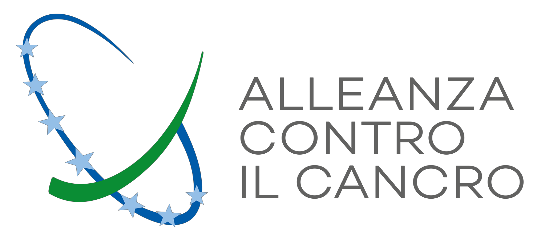 ALLEGATO 5 ALLA LETTERA D’INVITO DICHI ARAZIO NE SOSTITUTIVA DELL’ IM P RESA AUSILIARIA (ai sensi degli artt. 46 e 47 del d.P.R. n. 445 del 28 dicembre 2000)eCONTESTUALI DICHIARAZIONI DI IMPEGNOProcedura negoziata, ai sensi dell’art. 1, comma 2, lett. b), del D.L. n. 76/2020, volta all’affidamento ad una Contract Research Organization (CRO) dei «Servizi tecnico – scientifici e amministrativi per l’organizzazione, il monitoraggio, la gestione e la conduzione dello studio sulla “diagnosi genomica congiunta di rischio genetico e di sensibilità ai nuovi farmaci nelle neoplasie del seno, ovaio e colon”»CIG: 8624256132  – CUP: E84I19002050001Via Giorgio Ribotta n. 5, 00166 – Roma (RM) Uffici c/o Istituto Superiore di SanitàViale Regina Elena, n. 299, 00161 – Roma C.F. 9726252058Il sottoscritto:  	 C.F.: 	  Nato a:	il  			 Residente a:		Provincia di  		 Via/Piazza	n.  		in qualità di [Titolare/Legale rappresentante/Procuratore]:  	dell’Impresa ausiliaria  	con sede nel Comune di:	Provincia di  	 Codice fiscale:  			                             Partita I.V.A.:  		                                       ai sensi dell’art. 89 del D.Lgs. 50/2016,consapevole che la falsità in atti e le dichiarazioni mendaci sono punite ai sensi del codice penale e delle leggi speciali in materia e che, laddove dovesse emergere la non veridicità di quanto qui dichiarato, si avrà la decadenza dai benefici eventualmente ottenuti ai sensi dell’art. 75 del d.P.R. n. 445 del 28 dicembre 2000 e l’applicazione di ogni altra sanzione prevista dalla legge, nella predetta qualità, ai sensi e per gli effetti di cui agli artt. 46 e 47 del d.P.R. n. 445 del 28 dicembre 2000DICHIARAdi possedere i requisiti di ordine generale di cui all'art. 80 del D.Lgs. 50/2016 e di possedere altresì, ai sensi e per gli effetti dell'art. 89 del D.Lgs. 50/2016, i seguenti requisiti di capacità economico-finanziaria e/o tecnico-professionale, così come prescritti dal Bando di gara, di cui il concorrente si avvale per poter essere ammesso alla gara e, precisamente [dettagliare i requisiti oggetto di avvalimento da parte del concorrente]:di obbligarsi, nei confronti del concorrente e della Stazione Appaltante, a fornire i suddetti requisiti, dei quali è carente il concorrente, e a mettere a disposizione le risorse necessarie per tutta la durata dell'Appalto, nei modi e nei limiti stabiliti dall'art. 89 del D. Lgs. n. 50/2016, dichiarandosi inoltre consapevole di essere responsabile, in solido con il concorrente, nei confronti della Stazione Appaltante, in relazione alle prestazioni oggetto dell'Appalto;di non partecipare alla gara in proprio o associata o consorziata ai sensi dell'art. 89, comma 7, del D.Lgs.50/2016.Firma del legale rappresentante dell’impresa ausiliaria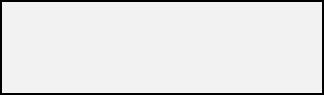 